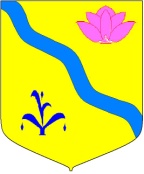 АДМИНИСТРАЦИЯ КИРОВСКОГО МУНИЦИПАЛЬНОГОРАЙОНА  РАСПОРЯЖЕНИЕ
             «20» 04.2023 г                п. Кировский                            № 131-р О внесении изменений в распоряжение №94-р от 20.03.2023г.«Об утверждении плана  проведения оценки фактического воздействия        муниципальных нормативных правовых актов Кировского                   муниципального района на 2023 год, затрагивающих   вопросы осуществления предпринимательской  и инвестиционной      деятельности.» В  соответствии с Законом Приморского края  от 03.12.2014 №507 КЗ «О порядке проведения экспертизы муниципальных нормативных правовых актов  и оценки регулирующего воздействия          проектов муниципальных нормативных правовых актов в Приморском  крае», в целях реализации     «Порядка проведения экспертизы муниципальных нормативных правовых актов и оценки регулирующего воздействия проектов муниципальных      нормативных правовых актов Кировского муниципального района,               затрагивающих вопросы осуществления предпринимательской  и                  инвестиционной     деятельности», утвержденного  Постановлением            администрации Кировского муниципального района №203 от 19.07.2021 (в редакции  Постановлений администрации Кировского муниципального      района №388 от 20.12.2021,№290 от 17.10.2022г.)1.В нести в распоряжение администрации Кировского     муниципального района   №94-р от  20.03.2023г.  «Об утверждении плана проведения   оценки фактического воздействия муниципальных        нормативных правовых актов  Кировского муниципального района, затрагивающих   вопросы                  осуществления предпринимательской  и    инвестиционной      деятельности на 2023 год» изменения, изложив   Приложение в новой  редакции.            2. Опубликовать  данное  распоряжение на ифициально сайте в сети  Интернет kirovsky-mr.ru             3. Распоряжение  ступает  в силу   со дня   его  принятия.             4. Контроль   над  исполнением данного распоряждения возложить на начальника  отдела экономики, торговли  и предпринимательства администрации Кировского муниципальног района Чарекчян О.В.Глава Кировского муниципального района –глава администрации Кировскогомуниципального  района                                                                 И.И. Вотяков                                                                                                                                                                  Приложение                                                                                                                                                                                                                        К  распоряжению администрации                                                                                                                                                               Кировского муниципального района                                                                                                                                                                №____ от _____________2023г.  План проведения оценки фактического воздействия муниципальных нормативных правовых актов на 2023год№п/пНаименование НПАРазработчикУполномоченный          органСрок           проведения1Решение Думы Кировского муниципального района № 324(124-нпа) от 23.02.2018 «О принятии решения «Об утверждении Порядка определении размера  арендной платы за  земельные участки, находящиеся в собственности Кировского муниципального района и предоставленные в аренду без торгов»УМСАи ПЭОтдел экономики,          торговли  и                         предпринимательства1 квартал2Решение Думы Кировского муниципального района№363(142-нпа) от 29 .05.2018 «О принятии Решения         « Об утверждении Положения о порядке выдачи                  разрешений и об условиях заключения договоров на       установку и эксплуатацию рекламных конструкций на     территории Кировского муниципального района»УМСА и ПЭОтдел экономики,        торговли  и                     предпринимательства2 квартал3Постановление администрации Кировского                      муниципального района №285 от 12.12.2019 «Об           утверждении  схемы размещения нестационарных           торговых объектов на территории Кировского                   муниципального района»Отдел экономики, торговли  и         предпринимательстваОтдел экономики,         торговли  и                 предпринимательства2 квартал4Постановление администрации Кировского муниципального района №81 от 17.03.2020 «Об  утверждении Перечня объектов, находящихся в муниципальной собственности Кировского муниципального района, в отношении которых планируется заключение концессионных соглашений»УМСА и ПЭОтдел экономики,         торговли  и                 предпринимательства2 квартал5Решение Думы Кировского муниципального района№206- НПА от 26.11.2019 «О принятии решения Думы « Об утверждении Положения о концессионных соглашениях в отношении недвижимого имущества на территории          Кировского муниципального района»УМСА и ПЭОтдел экономики,         торговли  и                 предпринимательства3 квартал6 Постановление администрации Кировского                       муниципального района  №227 от 06.07.2020                       «Об утверждении Перечня объектов, находящихся в           муниципальной собственности Кировского                         муниципального района, предназначенных для передачи         в муниципально-частное  партнерство»УМСА и ПЭОтдел экономики,          торговли  и                 предпринимательства3 квартал7Решение Думы Кировского муниципального района№139- НПА от 30.09.2021 «О принятии  решения Думы «Об утверждении Положения «О порядке осуществления муниципального контроля за обеспечением сохранности автомобильных дорог местного значения в границах населенных пунктов сельских поселений            Кировского муниципального района и вне границ            населенных пунктов в границах Кировского                        муниципального района»Отдел                 Жизнеобеспечения Отдел экономики,        торговли  и                 предпринимательства4 квартал8Постановление администрации Кировского муниципального района№384 от 17.12.2021 «Об утверждении программы профилактики рисков причинения вреда (ущерба) охраняемым законом ценностям по муниципальному жилищному контролю на территории Кировского муниципального     района на 2022год»УМСА и ПЭОтдел экономики,        торговли  и                   предпринимательства4 квартал